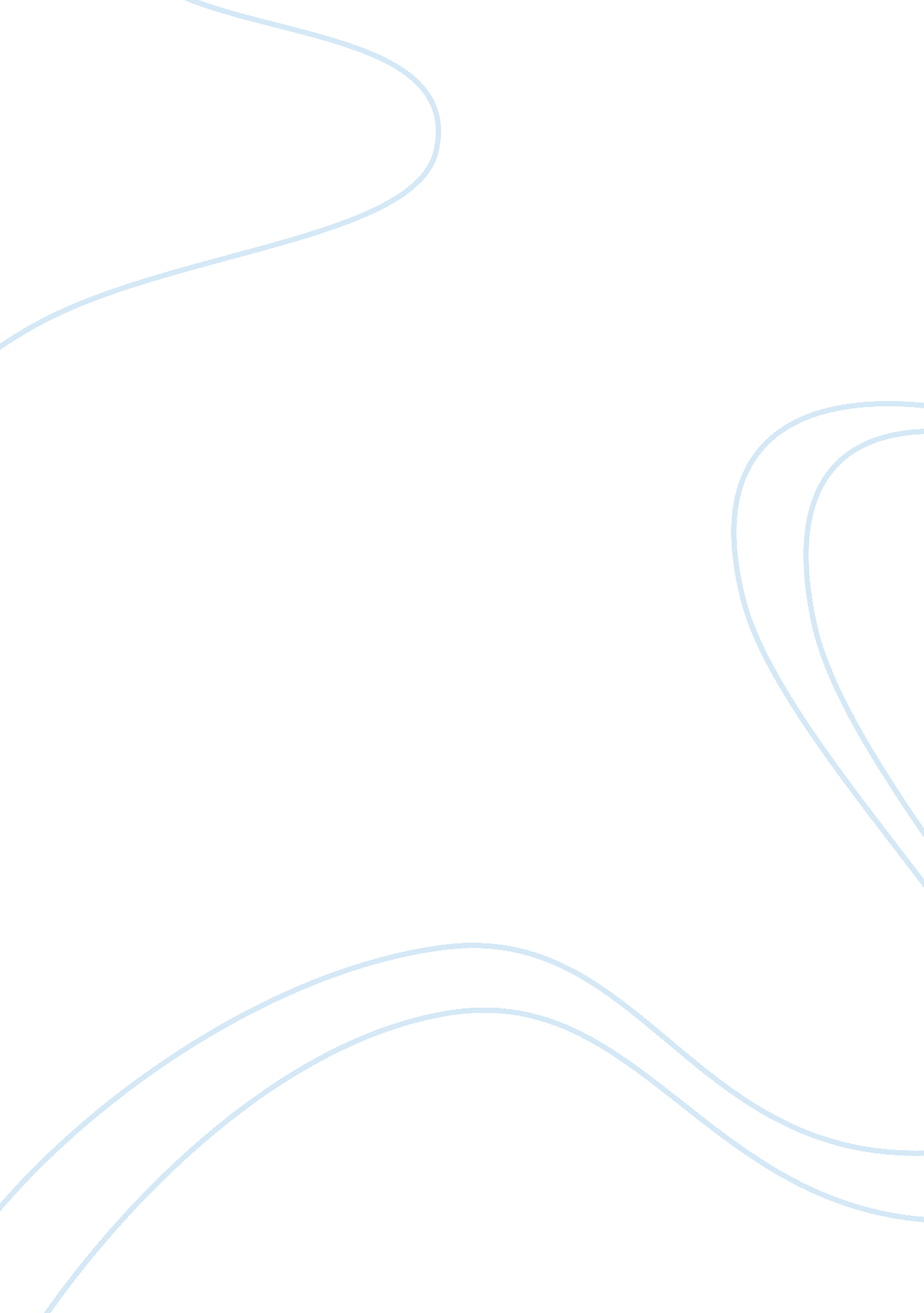 Construction projects study projectBusiness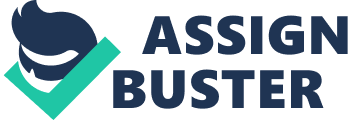 They have completed the works allotted to them satisfactorily “ The Capacity of the Contractor- The working resources of the contractor are good and as per the required standards. The quality of work done The working resources of the contractor are good as per the required standards. The overall relationship of the contractor is good. Antilia Commercial Pvt Ltd: Projects Description: (Feb 2008) Excavation and Transportation of Rock Comments: “ It is observed that was completed in timely manner, in spite of difficulty faced & against all odds in the VIP area at Altamount Road. They are resourceful and capable to do any type and nature of civil works in tedious work condition” Reliance Engineering Associates P Limited: Projects Description: (Feb 2008) Earthwork and Excavation Comments: “ We observed that they have completed the work in time with good quality and Contractors Men and Machine resources are good. The general performance of contractor was good. ” K Raheja Corporation Pvt Ltd: Projects Description: (Jan 2008) Earthwork in Excavation Comments: “ Contractor has performed well and has got resources of good quality. We wish him success. Yates Desbuild Joint Venture: Projects Description: (Jan 2008) Civil work Comments: “ Their quality of work and performance are excellent & they have sufficient equipments to execute the work in timely manner” Powai Developers: Projects Description: (Jan 2008) Earthwork in Excavation Comments: “ Contractors Performance: Contractor has performed well and has got resources of good quality. 